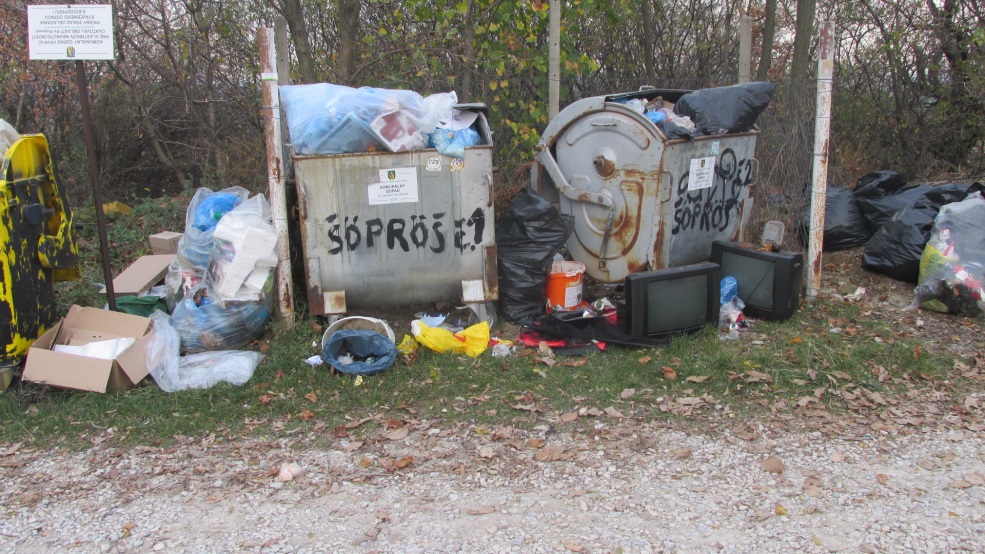 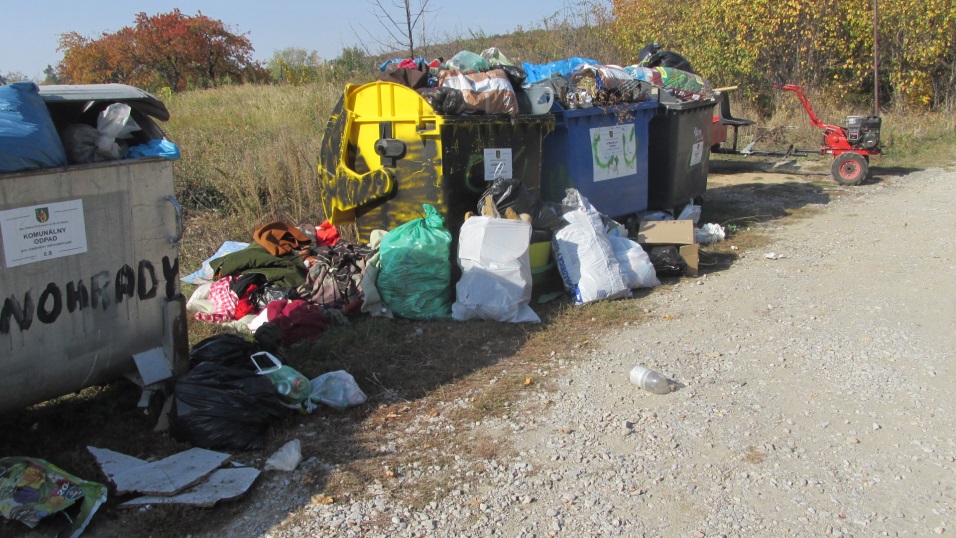 Predpokladáme, že pôvodcom odpadu sú vlastníci okolitých pozemkov (viníc a záhrad) , ale dokázať to nevieme. Nakoľko za nakladanie s komunálnym odpadom je zodpovedná obec, odstránenie tejto čiernej skládky musí vykonať obec, čím sa jej zvyšujú náklady na  odstránenie komunálneho odpadu, čo samozrejme má v konečnom dôsledku dopad na poplatky za komunálny odpad!Ak ste sa stali svedkami nelegálneho ukladania odpadu,  takéto konanie anonymne nahláste na obecný úrad alebo priamo starostke obce, aby sme mohli konať v priestupkovom konaní. Volajte na tel.č.0918 320 846 fotodokumentáciu posielajte na mailovú adresu obecnyurad@stitare.sk                                                                                 Ing. Zuzana Vinkovičová, v .r.                                                                                                              starostka obce